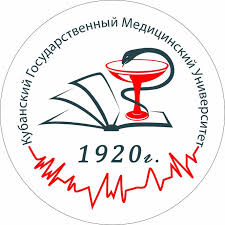 ПЛАН ЗАСЕДАНИЙ СТУДЕНЧЕСКОГО НАУЧНОГО КРУЖКА КАФЕДРЫ НОРМАЛЬНОЙ ФИЗИОЛОГИИ НА 2022/2023 УЧЕБНЫЙ ГОД* Тематика заседаний может быть оперативно измененаСтароста СНК							Б.С. ТашуРуководитель СНК 						А.Н. Арделян15.09.2022г.Процесс возбуждения. Снижение возбудимости. Стабилизаторы и местные анестетики.14.10.2022г.Миастения. Лекарственные средства, усиливающие или блокирующие передачу в нервно-мышечном соединении.17.11.2022г.Кровоток в скелетных мышцах и сердечный выброс во время физической нагрузки.22.12.2022г.Поджелудочная железа и её протеолитические ферменты. Знание механизмов регуляции её секреции как ключ к пониманию алгоритмов лечения патологии ПЖ.16.02.2023г.Совершенствование методов функциональной оценки регенерации нерва после травматического повреждения при замещении дефекта биосинтетическим аналогом.16.03.2023г.Развитие представлений о механизмах регуляции ритма сердца в целостном организме на кафедре нормальной физиологии КубГМУ.13.04.2023г.Метаболизм человека через увеличительное стекло.18.05.2023г.Память, теории и механизмы её формирования.